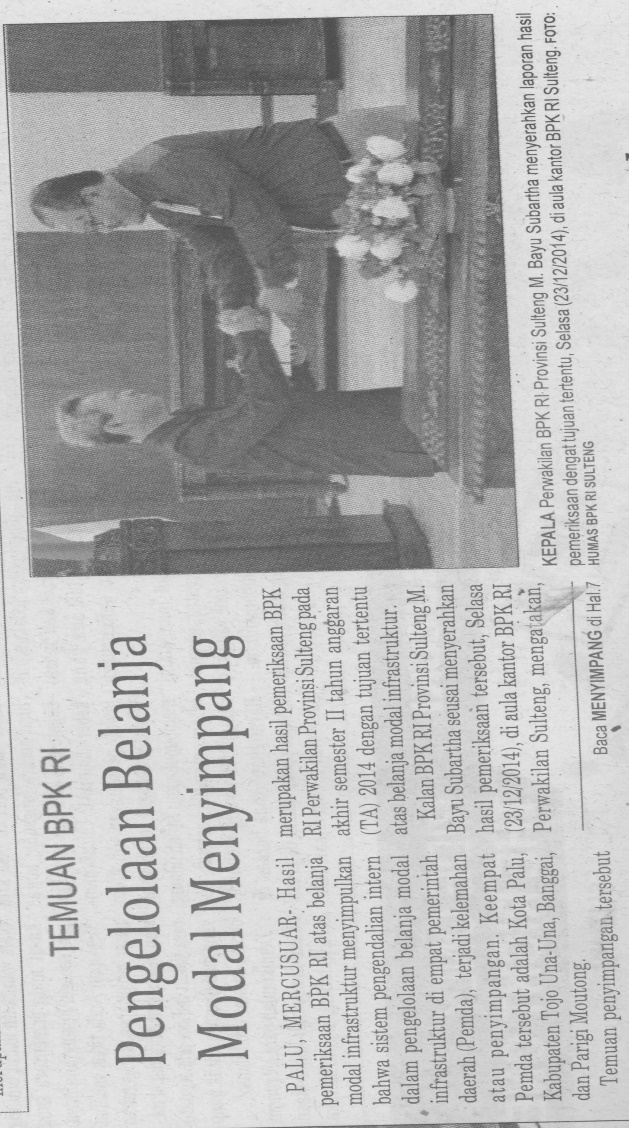 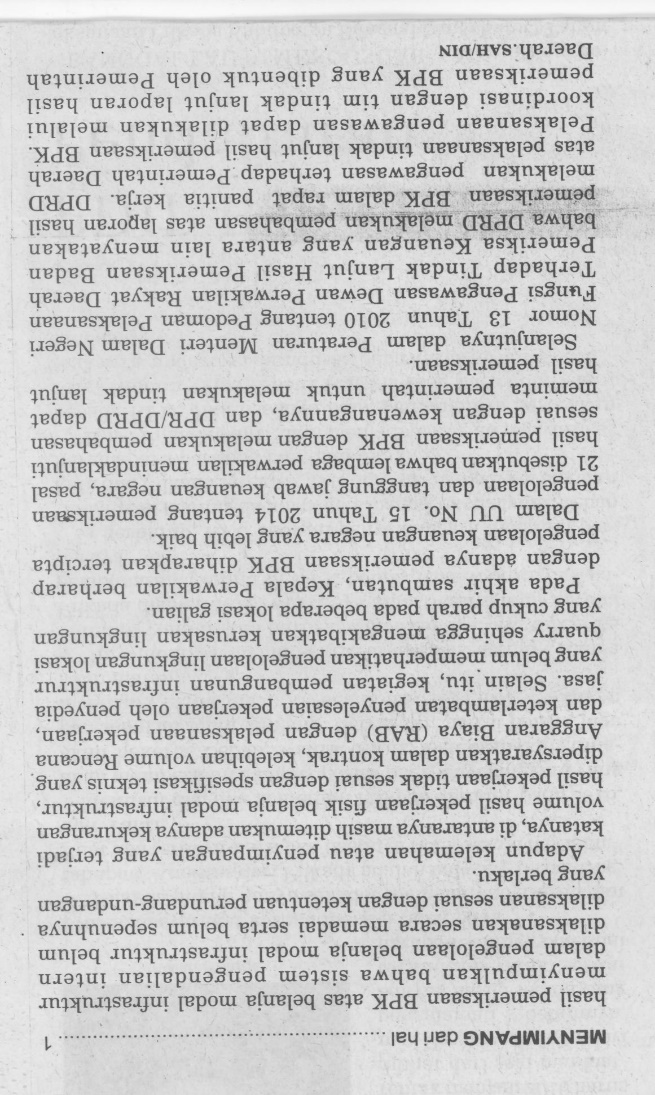 Harian    :MercusuarHari, tanggal:Rabu, 24 Desember 2014Keterangan:Pengelolaan belanja modal menyimpangEntitas:BPK